Universidade de São Paulo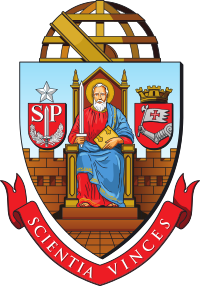 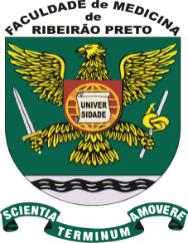 Faculdade de Medicina de Ribeirão PretoCurso: Nutrição e MetabolismoMonitor PAE: Anderson dos Santos RamosEstudo dirigido – Aula de Hipersensibilidade do tipo 1 e alergias alimentares(Profª. Daniela Carlos)1 – Quais características tornam os alérgenos capazes de estimular uma resposta de hipersensibilidade do tipo I?2 – Conceitue alérgeno e alerginicidade?3 – Descreva como a reação de hipersensibilidade ocorre, lembrando de explicar as duas fases, isto é, sensibilização ao alérgeno e a fase efetora da reação.4 – As respostas alérgicas na fase efetora podem ser observadas imediatamente após o contato (reação imediata), bem como tardia, marcado pelas manifestações clinicas. Descreva as duas fases citadas acima. 5 – Descreva a importância da imunoglobulina IgE e dos mastócitos na fisiopatogênese da hipersensibilidade do tipo I?